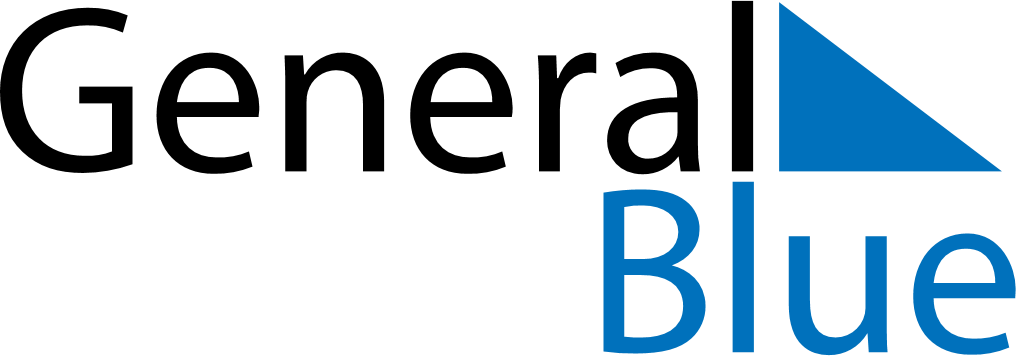 2021 - Q2Poland2021 - Q2Poland2021 - Q2Poland2021 - Q2Poland2021 - Q2Poland2021 - Q2Poland April 2021 April 2021 April 2021MondayTuesdayTuesdayWednesdayThursdayFridaySaturdaySunday1234566789101112131314151617181920202122232425262727282930 May 2021 May 2021 May 2021MondayTuesdayTuesdayWednesdayThursdayFridaySaturdaySunday123445678910111112131415161718181920212223242525262728293031 June 2021 June 2021 June 2021MondayTuesdayTuesdayWednesdayThursdayFridaySaturdaySunday11234567889101112131415151617181920212222232425262728292930Apr 4: Easter SundayApr 5: Easter MondayMay 1: Labour DayMay 3: Constitution DayMay 23: PentecostMay 26: Mother’s DayJun 3: Corpus Christi